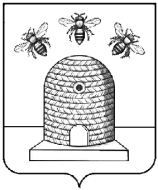 АДМИНИСТРАЦИЯ ГОРОДА ТАМБОВАТАМБОВСКОЙ ОБЛАСТИКОМИТЕТ ОБРАЗОВАНИЯПРИКАЗ28.02.2022                                           г.Тамбов	                                            №147О проведении городской научно-практической конференции                                     по информатике «Цифровое пространство»	В соответствии с планами работы комитета образования администрации города Тамбова Тамбовской области, с целью создания среды для расширения             и реализации личностного потенциала учащихся через исследовательскую деятельность по информатике ПРИКАЗЫВАЮ:Утвердить Положение о городской научно-практической конференции                           по информатике «Цифровое пространство» (приложение №1).Муниципальному казенному учреждению «Центр                        сопровождения образовательной деятельности» (Клейменова), муниципальному автономному общеобразовательному учреждению «Лицей №14 имени Заслуженного учителя Российской Федерации А.М. Кузьмина» (Любич) организовать проведение городской научно-практической конференции                           по информатике «Цифровое пространство» в период с 01 по 31 марта 2022 года (далее – Конференция).Утвердить состав оргкомитета Конференции (приложение №2).Руководителям муниципальных общеобразовательных                                     организаций обеспечить участие учащихся в Конференции.Контроль за исполнением данного приказа возложить                                 на заместителя председателя комитета образования администрации города Тамбова Тамбовской области И.А. Романову.Председателькомитета образования                                                                          Е.Д. Выжимов